„Pieśń o ziemi”  - Małgorzata Strzałkowska

Przyzna każdy, komu nie brak wyobraźni-
Czas najwyższy, by się z ziemią zaprzyjaźnić. 
By otoczyć wreszcie starą, dobrą ziemię,
Naszą troską i miłością, jak ramieniem.

				Wzlećmy z orłem hen, wysoko nad obłoki,
				Na pustyni w berka bawmy się ze strusiem,
				Wtulmy się w mięciutkie, ciepłe futro foki,
				Razem z pandą liczmy liście na bambusie. 

Niechaj lasy cieszą nas zielonym cieniem,
A owoce będą słodkie jak marzenie,
Niechaj słońce złoci ciężkie kłosy zboża,
Błękit nieba się przegląda w srebrnych morzach.

				Pieśń o Ziemi niechaj płynie ponad chmury,
				Niech ją nuci każdy człowiek, każdy kraj, 
				Aż zdumiony anioł szepnie, patrząc z góry,
				Tam na ziemi, to dopiero mają raj! 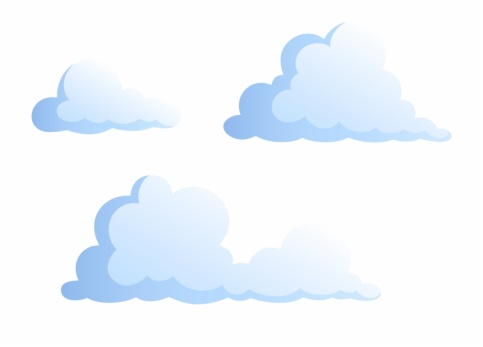 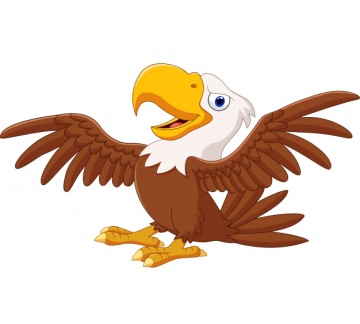 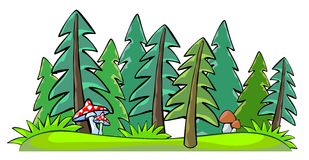 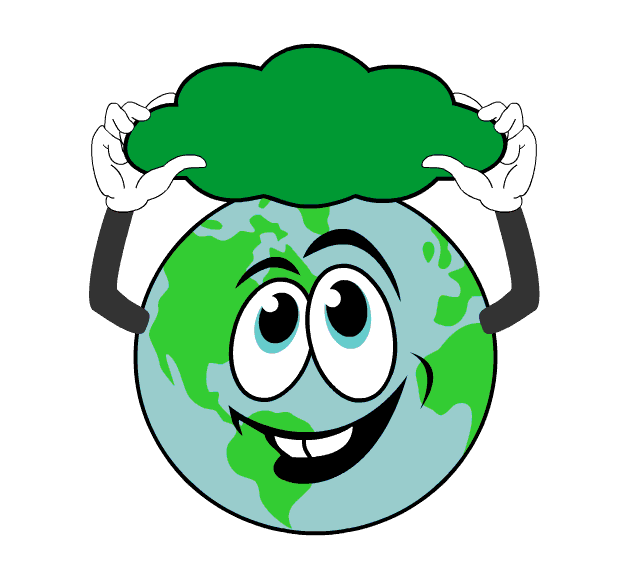 